Дата основания Ростова-на-Дону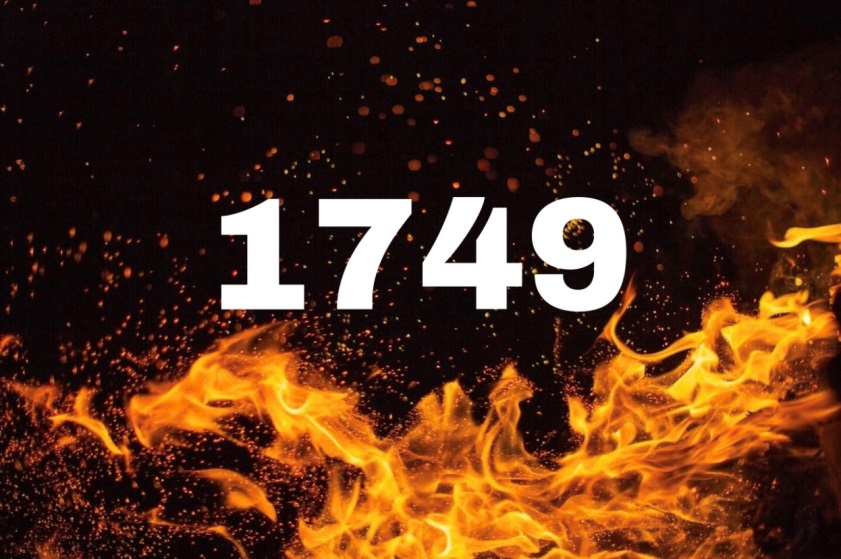 Датой основания Ростова-на-Дону считается 1749 год, когда российская императрица Елизавета Петровна подписала Указ об учреждении в устье реки Темерник государственной таможни. После этого здесь появляется порт, а в 1761 году - начинается строительство военной крепости Святого Димитрия Ростовского. Выгодное географическое положение способствовало экономическому развитию Ростова.	К своему 100-летию город насчитывал около 15 тысяч жителей, а к XX веку в нем проживало уже свыше 110 тысяч человек. Основой экономики Ростова была торговля, а сам город называли купеческим. Тем не менее, к началу XX века в Ростове действовало уже более 100 предприятий, каждое третье из которых принадлежало иностранному капиталу. До 1917 года Ростов был третьим городом в России по величине внешнеэкономического торгового товарооборота. К концу 30-х годов по численности населения и уровню экономического развития он входил в десятку крупнейших городов Советского Союза.